                                                           BİRİNCİ BÖLÜMAmaç,Kapsam,Dayanak ve TanımlarAmaçMadde 1 – (1) Bu Yönergenin amacı; Tekirdağ Namık Kemal Üniversitesi Tıp Fakültesinde mezuniyet öncesi ve sonrası eğitim programlarının hazırlanması, uygulanması ve değerlendirilmesi ile ilişkili kurul ve komisyonların koordinasyonunun sağlanması amacı ile Tıp Fakültesi bünyesinde Koordinatörler Kurulu biriminin kurulmasını, görev, yetki ve sorumlulukları ile çalışma usul ve esaslarını düzenlemektir.KapsamMadde 2- (1) Bu Yönerge Tekirdağ Namık Kemal Üniversitesi Tıp Fakültesi bünyesinde oluşturulan Koordinatörler Kurulu’nun görev, yetki ve sorumlulukları ile çalışma usul ve esaslarını kapsar.DayanakMadde 3- (1) Bu Yönerge 2547 sayılı Yükseköğretim Kanunu’nun 18/a maddesine ve Tekirdağ Namık Kemal Üniversitesi Tıp Fakültesi Eğitim-Öğretim ve Sınav Yönetmeliği’ne dayanılarak hazırlanmıştır.TanımlarMadde 4- (1)Bu Yönergede geçen;Tıp Fakültesi: Tekirdağ Namık Kemal Üniversitesi Tıp Fakültesini,Dekan: Tekirdağ Namık Kemal Üniversitesi Tıp Fakültesi Dekanını,Kurullar: Fakülte Kurulu ve Fakülte Yönetim Kurulunu,Koordinatörler Kurulu: Tekirdağ Namık Kemal Üniversitesi Tıp Fakültesi’nde eğitim ve öğretimin düzenli bir şekilde yürütülmesinin planlanması ve koordinasyonu için oluşturulmuş kurulu,Koordinatörler Kurulu Başkanı: Tekirdağ Namık Kemal Üniversitesi Tıp Fakültesi mezuniyet öncesi ve sonrası eğitim programlarının hazırlanması ve uygulanmasından sorumlu olmak üzere Dekan tarafından görevlendirilen öğretim elemanını ifade eder.İKİNCİ BÖLÜMKoordinatörler Kurulunun Oluşumu, Çalışma Usul ve EsaslarıKoordinatörler Kurulunun OluşumuMadde 5- (1) Koordinatörler Kurulu; Dekan, Dekan Yardımcıları, Tıp Eğitimi Anabilim Dalı Başkanı, Lisans Eğitim-Öğretim Komisyonu Başkoordinatörü, Ölçme Değerlendirme Komisyonu Başkanı, Program Değerlendirme Komisyonu Başkanı, Sürekli Tıp Eğitimi Koordinatörü, Bologna Koordinatörü, AKTS (ECTS) Koordinatörü, Farabi Koordinatörü, Mevlana Koordinatörü, Erasmus Koordinatörü, Akademik danışmanlık birimi başkanı ve farklı dönemleri temsil eden en az 3 (üç) Tıp Fakültesi Öğrenci Temsilcisinden oluşur.(2) Koordinatörler ve Komisyon Başkanları Dekan tarafından üç yıl için görevlendirilir. Görev süresi dolan Koordinatör ve Komisyon Başkanları aynı göreve yeniden atanabilir.Çalışma Usul ve EsaslarıMadde 6- (1) Koordinatörler Kurulu bir eğitim yarı yılında en az iki, bir akademik yılda en az dört kere Lisans Eğitiminden sorumlu Dekan yardımcısının önerisi ile Dekan veya ilgili Dekan Yardımcısının başkanlığında toplanır. Oylama yapılması durumunda koordinatörlerin bulunmadığı hallerde vekil olarak belirlenen yardımcısı oy kullanır. Oylamada oyların eşitliği durumunda başkanın oyu yönünde çoğunluk sağlanmış sayılır.Koordinatörler Kurulu, Mezuniyet öncesi ve sonrası eğitim-öğretim ile ilişkili kurulu ve komisyonların tespit ve önerilerini tartışarak çözüm önerilerini Dekanlığa iletir, bir sonraki eğitim yılından önceki son toplantıda, Fakültenin ilgili kurullarından aktarılan gelecek dönemde uygulanacak eğitim programını ve ölçme-değerlendirme yöntemlerini tartışır ve aldığı kararları Dekanlığa iletir. Lisans Eğitimi akreditasyonun sürecinin takibinde görev alır.Koordinatörler Kurulu, gerektiğinde alt kurullar oluşturabilir. Alt kurul oluşturmak ve bunların çalışmaları için tüm görevlendirmeler Lisans Eğitiminden sorumlu Dekan yardımcısı tarafından yapılır. Alt kurullar görevlendirildikleri konu üzerindeki çalışma raporlarını Lisans Eğitiminden sorumlu Dekan yardımcısına sunar.Dekanlık gerekli gördüğü durumlarda yeni kurul ve komisyonlar oluşturabilir. Bu tür durumlarda yeni kurul ve komisyon başkanları Dekanlık tarafından Kooordinatörler kurulunda görevlendirilebilir.Fakülte Sekreteri Koordinatörler Kurulunda raportör olarak görev yapar. Alınan kararların resmî yazışmalarının Fakülte Lisans Eğitimi akreditasyonu sekretaryası tarafından yürütülmesini sağlar.ÜÇÜNCÜ BÖLÜMGörev, Yetki ve SorumluluklarKoordinatörler KuruluMadde 7- (1) Koordinatörler Kurulu, her eğitim öğretim yılında Dekanlık ve Fakültenin ilgili Kurulları tarafından alınan kararlar doğrultusunda eğitim ve öğretimin planlanmasının koordinasyonunu yapar.Öğrenci değişim programlarını takip eder, değişim imkanlarının arttırılması için çalışmalar yapar ve tespit ve önerilerini Tıp Fakültesi Dekanlığına sunar.Tıp Fakültesi öğrencileri için akademik ve sosyal hizmetler ile kariyer danışmanlığı hizmetlerini ve psikolojik danışmanlık ve rehberlik hizmetlerinin Fakülte Kurul ve komisyonları ile koordinasyonunu sağlar.Tıp Fakültesi Eğitim-Öğretim Rehberi’ndeki programın yürütülmesinde karşılaşılan aksaklıkları ve çözüm önerilerini Dekanlık Makamına bildirir.Ulusal ve Uluslararası Tıp eğitimi akreditasyon standartlarını ve yenilikleri takip ederLisans eğitimi akreditasyonu takibini yapar, aksaklıkları saptayıp Tıp Fakültesi Dekanlığına iletip çözüm önerilerinde bulunur.Fakülte yetkili organları tarafından verilecek olan eğitim ve öğretimle ilgili diğer görevleri yerine getirir.DÖRDÜNCÜ BÖLÜMYönergede Hükmü bulunmayan HallerMadde 17- (1) Bu Yönergede belirtilmeyen hallerde Tekirdağ Namık Kemal Üniversitesi Tıp Fakültesi Eğitim-Öğretim ve Sınav Yönetmeliği hükümleri uygulanır.ALTINCI BÖLÜMYürürlük, YürütmeYürürlükMadde 18- (1) Bu Yönerge Tekirdağ Namık Kemal Üniversitesi Senatosunun kabulünden sonra yürürlüğe girer.YürütmeMadde 19- (1) Bu Yönerge hükümleri Tekirdağ Namık Kemal Üniversitesi Tıp Fakültesi Dekanı tarafından yürütülür.*30.05.2019 Tarihli 2019-9 nolu Senato Toplantısının 03 nolu Kararı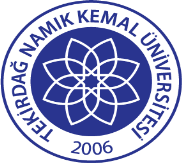 TNKÜ TIP FAKÜLTESİ KOORDİNATÖRLER KURULU YÖNERGESİDoküman No: GYS-YNG-061TNKÜ TIP FAKÜLTESİ KOORDİNATÖRLER KURULU YÖNERGESİHazırlama Tarihi: 01.11.2021TNKÜ TIP FAKÜLTESİ KOORDİNATÖRLER KURULU YÖNERGESİRevizyon Tarihi: --TNKÜ TIP FAKÜLTESİ KOORDİNATÖRLER KURULU YÖNERGESİRevizyon No: 0TNKÜ TIP FAKÜLTESİ KOORDİNATÖRLER KURULU YÖNERGESİToplam Sayfa Sayısı: 2